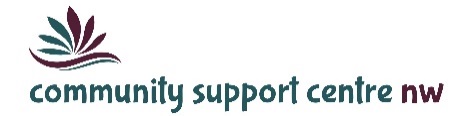 CHRISTMAS CHEER APPLICATION FORMPlease Note:  Eligible applicants will receive a food hamper to assist with Christmas. We are also hopeful that we will receive sufficient donations to be able to provide gift cards to help purchase toys/gifts for your children.PLEASE SUBMIT YOUR APPLICATION FORM AS SOON AS POSSIBLEDeadline Date for Applications:  November 18, 2022PRINT CLEARLYList all CHILDREN living at your address:FinancialAPPLICANT income per month from all sources: (Applications with incomplete Income and Expenses will NOT be considered)List all ADULTS living at your address:Total Combined Income:I certify that the information provided on this application is true and correct. I also understand that my application will be reviewed by the Christmas Cheer Selection Committee to determine eligibility. The Committee is comprised of staff of the Community Support Centre-NW and community volunteers.APPLICANT SIGNATURE: __________________________________      Date: ____________________Completed applications may be:	Faxed to: 	807-223-8370					Emailed to: 	cheer@drytel.net					Mailed to:	Community Support Centre-NW							53 Arthur Street							Dryden, ON   P8N 1J7					or dropped off in the Cheer Drop Box at the above addressEligible applicants will be notified by phone or email. Pick-up information will be provided at that time.  Incomplete applications will NOT be considered.APPLICANT’S NAME:TELEPHONE:TELEPHONE:You must provide a phone number that you may be contacted at. This can be your own phone, or the number of a family member, friend or neighbour who can get in contact with you.PHYSICAL ADDRESS:E-MAIL:NAMERELATIONSHIP TO YOUBOY/GIRLAGEMONTHLY INCOMEMONTHLY INCOMEMONTHLY EXPENSES (personal loans not included in expenses)MONTHLY EXPENSES (personal loans not included in expenses)Employment$Rent$ Child Tax Benefit$Hydro$Assistance (i.e. Ont. Works)$  Telephone/Cell$  Pension (i.e. Disability, CPP) $Cable$Child Support$Groceries$Other$Heat$$Transportation (fuel, taxi)$TOTAL$ TOTAL$ NameRelationship to YouList place of Employment or Source of Financial AssistanceTotal Income from all sources$ $$  $TOTALTOTALTOTAL$Include totals from applicable chart above.APPLICANT$ADULTS living at your address$COMBINED TOTAL$